Mathematics Stage 2 – Unit 34What needs to be measured determines the unit of measurementContentsUnit description and duration	5Syllabus outcomes	5Working mathematically	6Student prior learning	6Lesson overview and resources	8Lesson 1	14Daily number sense – place the digit – 10 minutes	14Core lesson – measuring in kilograms and grams – 40 minutes	16Discuss and connect the mathematics – 10 minutes	19Lesson 2	21Daily number sense – place the digits – 10 minutes	21Core lesson – measuring in grams – 40 minutes	23Consolidation and meaningful practice – 10 minutes	27Lesson 3	29Daily number sense – mixed up decimals – 15 minutes	29Core lesson – grocery mass – 35 minutes	31Consolidation and meaningful practice – 15 minutes	34Lesson 4	36Daily number sense – 10 minutes	36Core lesson – exploring measuring tools – 50 minutes	36Investigation task 1 – mass	38Investigation task 2 – length	38Investigation task 3 – combining mass and length	39Consolidation and meaningful practice – 10 minutes	40Lesson 5	43Daily number sense – using arrays – 10 minutes	43Core lesson – quadrilateral perimeters – 30 minutes	45Consolidation and meaningful practice – 20 minutes	47Lesson 6	50Daily number sense – fact families – 10 minutes	50Core lesson – how far can an animal jump? – 45 minutes	52Consolidation and meaningful practice – 15 minutes	54Lesson 7	57Daily number sense – solving problems with fact families – 10 minutes	57Core lesson – ball throwing challenge – 40 minutes	58Discuss and connect the mathematics – 15 minutes	61Lesson 8	63Daily number sense – 10 minutes	63Core lesson – house plan – 40 minutes	63Consolidation and meaningful practice – 10 minutes	66Resource 1 – place the digits 1	68Resource 2 – 1 kg balance	69Resource 3 – mass sort	70Resource 4 – about a kilogram	71Resource 5 – place the digits 2	72Resource 6 – number cards	73Resource 7 – cube model mass	74Resource 8 – fractions of kilograms	75Resource 9 – pumpkin competition	76Resource 10 – mixed up decimals	77Resource 11 – grocery mass	78Resource 12 – kilogram fractions	79Resource 13 – calculating perimeter	80Resource 14 – squared paper	81Resource 15 – making fact families	82Resource 16 – animal jumps	83Resource 17 – lots of buttons	84Resource 18 – ball throwing	85Resource 19 – house plan	86Resource 20 – house plan investigation	87Syllabus outcomes and content	88References	92Further reading	93Unit description and durationThis unit develops the big idea that what needs to be measured determines the unit of measurement.In this 2-week unit students are provided opportunities to:use a scaled instrument to relate 1000 grams to one kilograminterpret commonly used fractions of a kilogram, including  ,  , , and relate these to the number of gramsselect and use appropriate units to estimate, measure and compare lengths and distances and convert between units of measure.Syllabus outcomesMAO-WM-01 develops understanding and fluency in mathematics through exploring and connecting mathematical concepts, choosing and applying mathematical techniques to solve problems, and communicating their thinking and reasoning coherently and clearlyMA2-RN-01 applies an understanding of place value and the role of zero to represent numbers to at least tens of thousandsMA2-RN-02 represents and compares decimals up to 2 decimal places using place valueMA2-PF-01 represents and compares halves, quarters, thirds and fifths as lengths on a number line and their related fractions formed by halving (eighths, sixths and tenths)MA2-GM-02 measures and estimates lengths in metres, centimetres and millimetresMA2-NSM-01 estimates, measures and compares the masses of objects using kilograms and gramsWorking mathematicallyIn the Mathematics K–10 Syllabus, there is one overarching Working mathematically outcome (MAO-WM-01). The Working mathematically processes should be embedded within the concepts being taught. The Working mathematically processes present in the Mathematics K–10 Syllabus are:communicatingunderstanding and fluencyreasoningproblem solving.Mathematics K–10 Syllabus © NSW Education Standards Authority (NESA) for and on behalf of the Crown in right of the State of New South Wales, 2022.Student prior learningBefore engaging in these teaching and learning activities, students would benefit from prior experience with:estimating, measuring and comparing the masses of objects using kilograms and gramsrepresenting and comparing decimals up to 2 decimal places using place valuemeasuring and comparing lengths of objects using metres (m), centimetres (cm) and millimetres (mm).In NSW classrooms there is a diverse range of students, including Aboriginal and/or Torres Strait Islander students, students learning English as an additional language or dialect, high potential and gifted students and students with disability. Some students may identify with more than one of these groups or possibly all of them. Refer to Curriculum planning for every student – advice for further information.Lesson overview and resourcesThe table below outlines the sequence and approximate timing of lessons, learning intentions and resources.Lesson 1Core concept: the context determines the most suitable standard unit; sometimes a kilogram is too large.Daily number sense – place the digit – 10 minutesDaily number sense activities for Lessons 1 to 3 ‘activate’ prior number knowledge and support the learning of new content in the unit. These activities can also assist teachers to identify the starting points for learning by revealing the extent of students’ existing knowledge.The table below contains a suggested learning intention and success criteria. These are best co-constructed with students.This activity is an adaptation of Place the Digits from NZ Maths by the New Zealand Ministry of Education.Provide pairs of students with Resource 1 – place the digits 1 and a 6-sided die.The objective of the game is to make the largest decimal number after 2 rolls. Players take turns to roll the die, deciding in which column, ones or tenths, they will place the digit. After 2 rolls, players must have a number in each column. The player with the largest decimal number in each round is awarded one point.After each round, explain that each player must say their decimal number aloud. For example, 2.4 is read aloud as ‘two and four-tenths’.Note: to support place value conceptual understanding, 6.1 would be read as ‘six and one-tenth’. The word ‘and’ connects the decimal fraction with the whole number and makes a link with common fractions. The primary purpose of the decimal point is to show where the whole number ‘ones’ column is.After a few rounds, explain that there is an adjustment to the rules of the game. Once players have filled both columns, they can choose to trade one of the digits from either the ones or the tenths column and roll a third time trying to make an even larger decimal number.After a few rounds, students play the game to make the smallest decimal number possible after 2 rolls.Note: to allow for Resource 1 – place the digits 1 to be used multiple times, place the gameboard in a plastic sleeve and provide students with non-permanent markers and an eraser.This table details opportunities for assessment.Core lesson – measuring in kilograms and grams – 40 minutesThe table below contains a suggested learning intention and success criteria. These are best co-constructed with students.Display Resource 2 – 1 kg balance and discuss that formal units are used to measure mass. Explain that 1000 grams (g) is the same as 1 kilogram (kg). Record that ‘1000 g is the same as 1 kg’ on an anchor chart.Display Resource 3 – mass sort. Students indicate their estimate (thumbs down if it is less than one kilogram or thumbs up if it is greater than one kilogram). Select students to explain their reasoningDisplay Resource 4 – about a kilogram. Discuss objects that weigh one kilogram or are about the same as one kilogram. For example, a bottle of water, a pineapple, a small toaster or a small laptop.Present students with a variety of different materials such as sand, pebbles, bark chips, rice or counters and a measuring cup. In pairs, students fill a measuring cup with one material, then place the cupful into a resealable bag. Repeat for each type of material. Students compare 2 bags at a time by hefting. Students decide which bag is the lightest and which is the heaviest and justify their thinking to their partner.Students order the bags from lightest to heaviest and record results in their workbooks.As a class, discuss:What is the order of the materials from lightest to heaviest? How did you make this decision?How did you determine which is the heaviest or the lightest material?Did any bags seem to be about the same mass when you hefted? Which ones?Revise how to use a digital scale to record mass. Discuss that when using any measuring instrument, students must know how to read the scale and check that it always starts from zero for accuracy. Ask:Why is starting from zero important?What tasks or activities can be affected if the mass is incorrect?In their workbooks, students draw and label a table, as in Figure 1.Figure 1 – mass recording table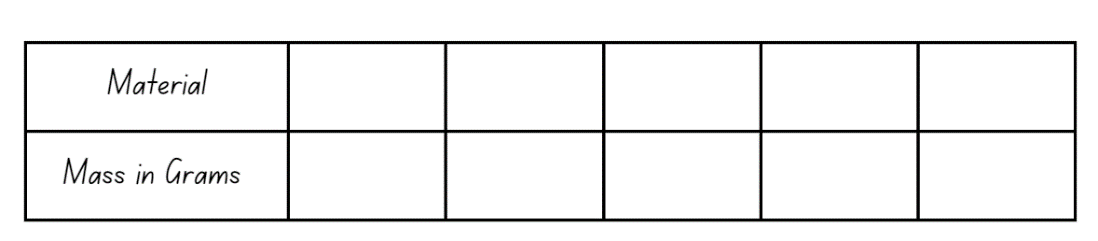 Students write the materials they ordered and are now measuring in each column. They check their estimates by using digital scales to measure the mass of each bag, recording the results in the column directly underneath.Note: connecting decimal representations to the metric system occurs in the Stage 3 component of the syllabus. In Stage 2, students are expected to record mass of 1.2 kg as 1 kg 200 grams.This table details opportunities for differentiation.Discuss and connect the mathematics – 10 minutesRegroup as a class and summarise the key mathematical idea that objects with a mass of one kilogram can be a variety of shapes and sizes. Ensure students provide reasoning as part of their responses. Ask:Is there any difference in the order of materials between when you heft and when you measure?Each bag contains a cupful. Why do the masses differ if the materials all take up the same space?How many bags of sand, pebbles, bark chips, rice, flour and/or counters will you need to make close to one kilogram?Which material will take the least amount of bags to equal one kilogram?Which material will take the most amount of bags to equal one kilogram?Which will weigh more – one kilogram of feathers or one kilogram of bricks?This table details opportunities for assessment.Lesson 2Core concept: estimation of mass is guided by using known masses as benchmarks.Daily number sense – place the digits – 10 minutesThe table below contains a suggested learning intention and success criteria. These are best co-constructed with students.This activity is an adaptation of Place the Digits from NZ Maths by the New Zealand Ministry of Education.Students repeat the game, ‘Place the digit’ from Lesson 1, however this time use Resource 5 – place the digits 2 and Resource 6 – number cards.Note: revisit the impact zero has on a number when it is in different place value positions. The placement of the zero in these examples changes how we say, write and understand decimals. For example, 0.78, 7.08 or 7.80.The objective of the game is to make the largest decimal number after drawing 3 cards. Explain that Player 1 draws a card from the deck and records the digit in the ones, tenths or hundredths column on Resource 5 – place the digits 2. The player returns the drawn card to the bottom of the deck before the next player draws a card and records their digit. Repeat until each player has drawn 3 cards.After each round, each player must say their decimal number aloud. For example, 2.45 is read aloud as ‘two and forty-five hundredths’. The winner gets one point for winning the round.After a few rounds, explain that there is an adjustment to the rules of the game. Once players have filled all 3 columns, players can choose to trade one of the digits from either the ones, tenths or hundredths column and can draw a new card, trying to make an even larger decimal number.After a few rounds, students play the game to make the smallest decimal number possible after drawing 3 cards.Note: to allow for Resource 5 – place the digits 2 to be used multiple times, place the gameboard in a plastic sleeve and provide students with non-permanent markers and an eraser.This table details opportunities for assessment.Core lesson – measuring in grams – 40 minutesThe table below contains a suggested learning intention and success criteria. These are best co-constructed with students.This lesson is an adaptation of “Mass-ive” model from Stage 2 – mass by State of New South Wales (Department of Education).Revise that formal units are used to measure mass and that 1000 grams (g) is the same as 1 kilogram (kg). Ask:How many grams (g) are in half a kilogram (kg)?How many grams are in a quarter of a kilogram (kg)?How will you record each of these masses?What fraction of a kilogram (kg) is 750 grams (g)?Refer to the anchor chart developed in Lesson 1 showing 1000 g is the same as 1 kg. Add the following:250 grams is the same as a quarter of a kilogram500 grams is the same as half of a kilogram750 grams is the same as three-quarters of a kilogram.Ask students to recall and discuss the measurements recorded for the materials in Lesson 1 and how the mass measurements helped to order them.Display an interlocking cube and ask students to estimate the mass using knowledge from Lesson 1. Ask:What strategy did you use to make your estimate and how do you know it is accurate?Which material from Lesson 1 do you think has a mass the same or almost the same as one interlocking cube? Explain.Select a student to measure the mass of the interlocking cube using a digital scale and discuss how close student estimates are.In pairs, students build a model using 20 interlocking cubes (or other cubes). Ask students to estimate the mass of their model and record on Resource 7 – cube model mass.Pairs use digital kitchen scales to measure the mass of their model in grams and record on Resource 7 – cube model mass. Discuss how close student estimates are to the actual mass.Pairs add more cubes to their model until there are 40 altogether. Ask students to estimate the mass, then measure and record the mass in grams on Resource 7 – cube model mass. Ask students:What do you notice? What are you wondering?Is there a relationship between the recorded mass of 20 and 40 cubes? Does it double the same way the number of cubes doubles?Repeat with other cube amounts such as 50, 60 and 80. Tell students that eventually there will be no more cubes to build bigger models so students will need to predict the mass of larger models of cubes using what they know. Ask:What do you notice about the numbers you have recorded in your estimate column? Is there a number pattern or a relationship between the number of cubes and the mass?What strategy can you use to measure the mass of 100 cubes?Pairs estimate the mass of 100, 200 and 1000 cubes and write estimates on Resource 7 – cube model mass. Share estimates with the class.Look at the anchor chart and revise how many grams (g) are in one kilogram (kg), half a kilogram, one quarter of a kilogram and three-quarters of a kilogram.Using this chart together with the results on Resource 7 – cube model mass, students work out how many cubes will make a mass of 250 grams, 750 grams, half of a kilogram and one kilogram. Record answers on Resource 8 – fractions of kilograms.Students select the correct word from the brackets in the following statement, writing the statement in their workbooks: ‘You use grams as a unit of measurement to find the mass of an object (lighter/heavier) than a kilogram.’This table details opportunities for differentiation.Consolidation and meaningful practice – 10 minutesThis activity is an adaptation of Watermelons from NRICH by University of Cambridge.Display Resource 9 – pumpkin competition and explain that there are 3 pumpkins. The middle one in the picture weighs 4 kilograms and 250 grams. The one on the left weighs 8 kilograms and 500 grams. The one on the right weighs 6 kilograms and 750 grams. In a pumpkin-growing competition, a pumpkin is awarded a point for each gram that it weighs.Provide students with an individual whiteboard to record their working. Ask:How many points does each pumpkin earn?Can you show your work and explain how you solved this?What will the mass of a pumpkin be that earns 1500 points? Write your answer in grams and kilograms.This table details opportunities for assessment.Lesson 3Core concept: measuring tools need to be carefully handled, aligned and read.Daily number sense – mixed up decimals – 15 minutesThe table below contains a suggested learning intention and success criteria. These are best co-constructed with students.Display Resource 10 – mixed up decimals, explaining that the printer is jammed and did not print the list correctly as the decimal point is missing from the decimal numbers and they are no longer in order.Explain that there is one thing that you know and that is, that the decimals were going to be placed in ascending order on a number line.Provide students with Resource 10 – mixed up decimals and individual whiteboards, asking:How many possibilities are there for where the decimal point can go in each of the numbers?How can you convince me?How do you think they are going to be arranged on a number line? Explain.As a class discuss the possible strategies and solutions to arrange the decimals on a number line.Ensure students justify their reasoning by explaining how the markers are equally spaced on the number line, the decimal point is consistently placed to show the place value for each digit and the decimals are recorded in ascending order.Select students to name the decimal numbers in order along the number line and to identify the place value for each digit. For example, 29.3 is 2 tens, 9 ones and 3 tenths or 29 and 3 tenths or 2.93 is 2 and 9 tenths and 3 hundredths or 2 and 93 hundredths (see Figure 2).Figure 2 – examples of solutions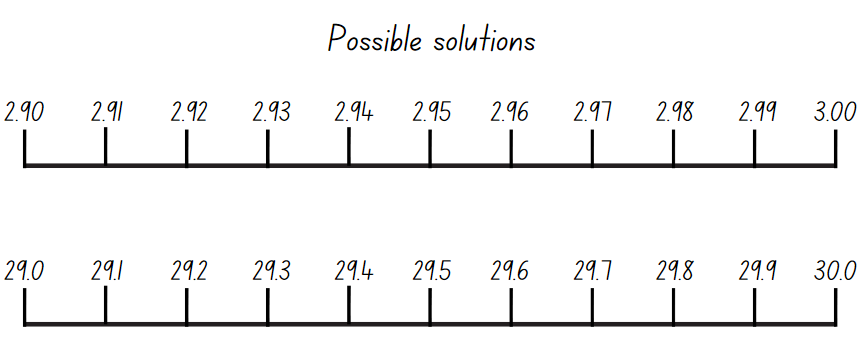 This table details opportunities for assessment.Core lesson – grocery mass – 35 minutesThe table below contains a suggested learning intention and success criteria. These are best co-constructed with students.This activity is an adaptation of Weighing stations from NZ Maths by the New Zealand Ministry of Education.Note: teachers will need a selection of pantry items for measuring mass. Place masking tape over the weight on the packaging. Revise that formal units are used to measure mass and that 1000 grams (g) is the same as one kilogram (kg).Display Resource 11 – grocery mass and a selection of grocery items. Model choosing a grocery item and completing Resource 11 – grocery mass by estimating the mass of the selected grocery item. Demonstrate using kitchen scales to accurately measure and record the mass of the item and calculating the difference between the estimation and the actual measurement.Provide pairs of students with Resource 11 – grocery mass. Students choose a grocery item and complete Resource 11 – grocery mass. Repeat the process with different grocery items.Students compare and discuss their estimated mass and the actual mass of each item.Once students have weighed multiple grocery items, reveal the mass recorded on the packaging label. Ask:Is the stated mass on the packaging different to the measured mass for any items?Why might this be?This table details opportunities for differentiation.Consolidation and meaningful practice – 15 minutesRefer to the anchor chart from Lesson 2 and review the amount of grams that are in , ,  of a kilogram.Display Resource 12 – kilogram fractions and model how to solve fractions of a kilogram questions.Provide students with Resource 12 – kilogram fractions to complete independently.This table details opportunities for assessment.Lesson 4Core concept: measuring tools help us become familiar with common measures.Daily number sense – 10 minutesFrom a class need surfaced through formative assessment data, identify a short, focused activity that targets students’ knowledge, understanding and skills. Example activities may be drawn from the following resources:Mathematics K–6 resourcesUniversal Resources Hub.Core lesson – exploring measuring tools – 50 minutesThe table below contains suggested learning intentions and success criteria. These are best co-constructed with students.Display a selection of measuring tools such as an equal-arm balance, measuring tape, 30 cm ruler, kitchen scale, trundle wheel, metre ruler or bathroom scales. For each measuring tool ask:What does it measure? (length or mass)What units of measurement will you use with this tool? (mm, cm, m, g, kg)Where have you seen this measuring tool outside of school? (grocery store, building site)What occupations use this tool?Investigation task 1 – massPlace students into small groups to find 4 objects around the room that have a combined mass between one-and-a-half kilograms and 2 kilograms.Students choose the appropriate tool to measure the mass of the objects and record their findings in their workbooks.Select groups to share and explain their results. Ask:What objects did you choose to make the combined mass?What measuring tool did you use and why?Can you use a different measuring tool and achieve the same results?Investigation task 2 – lengthGroups find 3 objects around the room that are between 15 centimetres and 1.2 metres. Measure and record the length of each object in centimetres and metres and record findings in workbooks from shortest to longest. Ask:What measuring tool did you use and why?What unit did you record your answers in? Why?Can you use a different measuring tool and achieved the same results?Investigation task 3 – combining mass and length Groups find 2 objects that when combined have a mass between 500 grams and 1500 grams and a combined length between 50 centimetres and 70 centimetres (see Figure 3).Figure 3 – example of 2 objects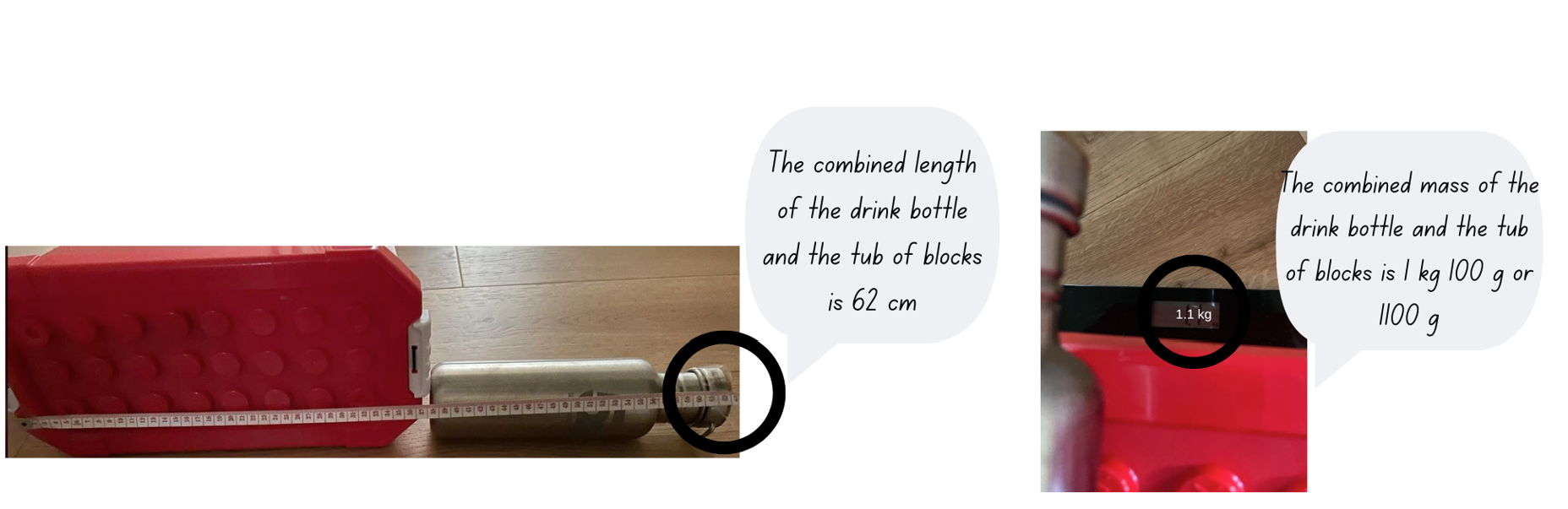 Students record findings in their workbooks. Groups share their results. Ask:What measuring tools did you use and why?What units did you record your answers in? Why?What was the biggest challenge with this task?If you do this task again, will you do it differently? How?This table details opportunities for differentiation.Consolidation and meaningful practice – 10 minutesA one-metre-long chocolate bar has a total mass of 2000 grams. The chocolate bar has been broken into quarters to share. Using masking tape, select students to mark out the whole chocolate bar. Provide students with individual whiteboards to record their working when answering the following questions:In grams what is the mass of one-half, and one-quarter, of the chocolate bar?What is the mass of 75 centimetres of the chocolate bar?What is the mass of 50 centimetres of the chocolate bar?I have 500 grams of the chocolate bar. How long is the piece of chocolate?I have 750 grams of the chocolate bar. How long is the piece of chocolate?Note: revise that the fractions  and  represent parts of the whole chocolate bar (2000 grams or 2 kilograms) and that when comparing fractions, the denominators need to be the same. Ensure students are exploring and explaining multiplicative strategies being used (multiplication and division) as they find solutions using fractions, lengths and the mass. For example, 75 centimetres is  of a metre and 750 grams is  of a kilogram;  of 2000 grams is 1000 grams or one kilogram and 500 grams is of a kilo.This table details opportunities for assessment.Lesson 5Core concept: length can measure a straight line, a perimeter, or an edge.Daily number sense – using arrays – 10 minutesDaily number sense activities for Lessons 5 to 7 ‘loop’ back to concepts and procedures covered in previous units to assist students to build an increasingly connected network of ideas. These concepts may differ from the core concepts being covered by the unit.The table below contains a suggested learning intention and success criteria. These are best co-constructed with students.Demonstrate how to link multiplication and division using arrays by rolling two 10-sided dice and using the numbers rolled to form an array with counters.From the array, record 2 multiplication and 2 division number sentences as a fact family on the board (see Figure 4).Figure 4 – array number sentences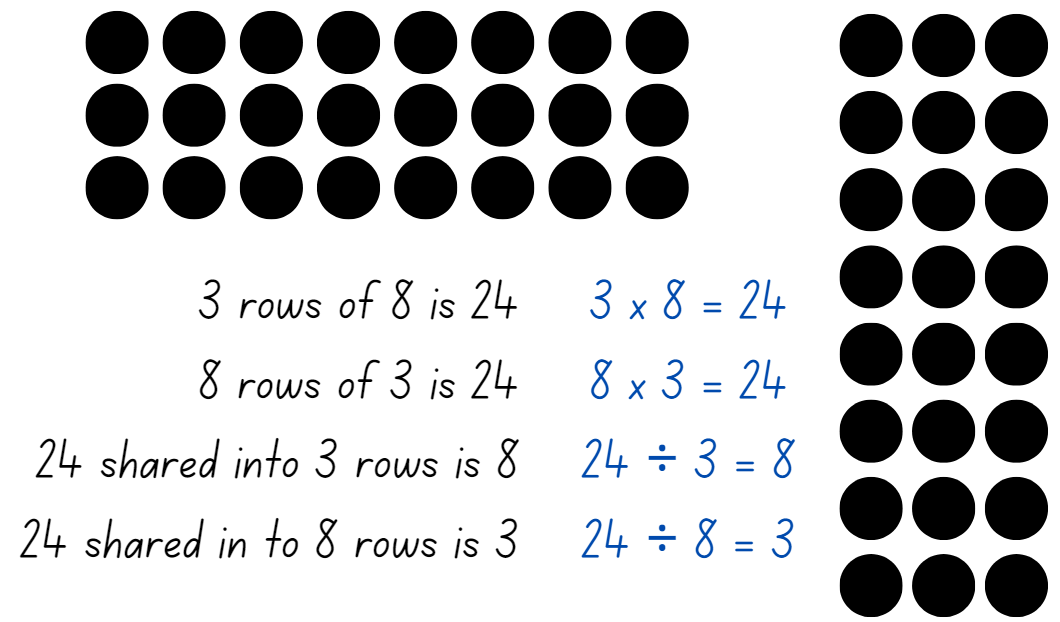 Highlight:the link between multiplication and divisionthe commutative property of multiplication.Provide students with two 10-sided dice and their workbooks. Students record the fact families in their workbook.Note: provide counters to students that need to support their multiplicative thinking by making the array.Select students to share and explain their arrays and number sentences.This table details opportunities for assessment.Core lesson – quadrilateral perimeters – 30 minutesThe table below contains a suggested learning intention and success criteria. These are best co-constructed with students.Note: prior to the lesson, teachers will need to put some masking tape or chalk quadrilaterals on the floor and/or desks.Review students’ knowledge of perimeter. Ask:If I measure the perimeter of something, what am I measuring?What measurement tools would be useful for measuring perimeter? Why?When will measuring perimeter be useful?Explain that the perimeter of an object, shape or location is the same as the boundary. Perimeter is the length around an object, shape or location and is calculated by combining the length of all sides.Explain that students will be measuring the perimeter of the masking tape shapes. Model how to measure and record the perimeter of a masking tape quadrilateral, reminding students to use the ruler along the edge of the shape without leaving any gaps and starting at zero.Using Resource 13 – calculating perimeter, students estimate, measure and record the perimeter of various objects and shapes in and/or out of the classroom. For example, a desk, a book, handball court, basketball court, path or garden bed.Regroup as a class and select students to share what they measured and how they measured the perimeter.This table details opportunities for differentiation.Consolidation and meaningful practice – 20 minutesThis game is an adaptation of Dicey Perimeter, Dicey Area from NRICH by University of Cambridge.Display Resource 14 – squared paper and demonstrate how to play the game ‘Dicey Perimeter’ to the students. The aim of the game is to stop each other from recording any more quadrilaterals.Players decide who will go first.Player 1 rolls two 6-sided dice. Each dice represents a pair of opposite side of the quadrilateral. Player 1 chooses the orientation of the shape, draws the quadrilateral and records the perimeter inside the shape (see Figure 5).Figure 5 – example of gameplay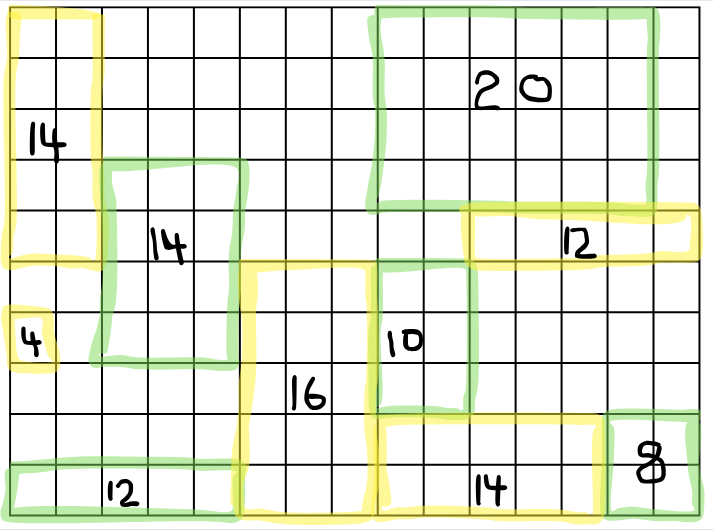 Player 2 then rolls the dice, draws their chosen quadrilateral and records the perimeter.The game ends when a player cannot draw their quadrilateral in any remaining space on the board.Once students are confident playing the game, provide pairs of students with multiples copies of Resource 14 – squared paper, two 6-sided dice and 2 different coloured highlighters. Students play multiple rounds.Note: to allow for Resource 14 – squared paper to be used multiple times, place the gameboard in a plastic sleeve and provide students with non-permanent markers and an eraser.After students have played the game, ask:What are good numbers to throw? Why?What are not very good numbers to throw? Why?Do you notice anything about the perimeter of shapes?Does it matter who goes first or second?This table details opportunities for assessment.Lesson 6Core concept: decimal numbers are often seen in measurement.Daily number sense – fact families – 10 minutesThe table below contains a suggested learning intention and success criteria. These are best co-constructed with students.Display Resource 15 – making fact families and explain that 8 is a multiple of 2 and of 4. Write the skip counting pattern of 2 and then of 4 to confirm that 8 is in both patterns. Explain that 2 and 4 are factors of 8.Record the terms multiple and factor on an anchor chart or word wall.Factor: a number which divides another number without a remainder. For example, 1, 2, 3 and 6 are factors of 6 but 4 and 5 are not.Select one fact family from Resource 15 – making fact families to model:how to write multiplication and division sentences using fact familiesusing arrays to prove the commutative property of multiplication.Note: highlight to students that the number at the top of the triangle is the product of the 2 factors at the bottom of the triangle. For division, ensure students understand that the product of the fact family must be at the start of the sentence. Division is not commutative, so 2 ÷ 4 = 8 is not correct.Product: the result of multiplying 2 or more numbers together, for example, 12 is the product of 4 × 3.Record the term product on the anchor chart or word wall.Provide students with Resource 15 – making fact families. Students identify the fact families for the remaining triangles and record the number sentences.Note: some students may need concrete materials, such as counters, to manipulate while completing the activity. This activity can be differentiated by having students find other factors of the product and writing out the fact families.Select students to share and explain their work. Record student responses for the class to see.This table details opportunities for assessment.Core lesson – how far can an animal jump? – 45 minutesThe table below contains suggested learning intentions and success criteria. These are best co-constructed with students.This activity is an adaptation of Measurement: Jump! from reSolve by Australian Academy of Science.Students imagine they are a kangaroo. Ask, ‘How far do you think you can jump?’Share that a kangaroo can jump 4 times its height. This means a kangaroo can jump over 4 kangaroos lying on the ground head to toe.Demonstrate this by having 4 students of a similar height lie head to toe along the ground.Explain that students will be using their height measurement to calculate the equivalent distances various animals can jump. Ask:What measurement tools can we use to measure height?How can we ensure our measurements are precise?What unit(s) of measurement are the most appropriate to measure and record height?Demonstrate measuring and recording teacher height on Resource 16 – animal jumps. Highlight that when recording heights more than one metre, a decimal point is used to express the tenths of a metre.Show students how to create a personal ratio table.Provide students with Resource 16 – animal jumps. Students measure and record their height in centimetres.Model different strategies to create a personal ratio table. Some strategies might include:measuring out the required number of height lengthsrepeated additionmultiplying their heightdoubling or tripling a repeated amount.Demonstrate using the personal ratio table to calculate jumping distance as a kangaroo. Record on Resource 16 – animal jumps. Show students how to convert the ‘kangaroo jump’ from centimetres (cm) to metres (m). Remind students that 100 cm = 1 m and that the decimal point is used to express tenths of a metre. For example, 2.47 m is 2 metres and 47 cm.Explain that grasshoppers can jump 8 times their height, frogs can jump 12 times their height and a flea can jump 20 times its height. Ask students to calculate how far they could jump based on their own height if they were each of these animals, recording in centimetres and then converting to metres.Allow students to use their own strategies.Students explain and justify the strategy used to calculate their ‘animal jumps.’ Ask:What animal jumps present a challenge when calculating?After listening to others will you use a different strategy next time?Which strategy? Why?Consolidation and meaningful practice – 15 minutesStudents mark out their kangaroo, frog, grasshopper or flea jumps in the school playground. Ask:What animal jumps are easy to measure?What are the best tools to make the measurements? Why?Why would you use different tools?Will some tools produce more accurate measurements?What tools did you use when measuring in both centimetres and metres?Did you mark out the jumps using centimetres or metres or a combination of both?This table details opportunities for differentiation.This table details opportunities for assessment.Lesson 7Core concept: decimal numbers add precision to descriptions of objects.Daily number sense – solving problems with fact families – 10 minutesThe table below contains a suggested learning intention and success criteria. These are best co-constructed with students.Display Resource 17 – lots of buttons and explain that students will work in pairs to solve the problem. Ask:What is the problem asking you to find out?Where will you start to solve the problem?How many different parts are there to the problem? Can you use the same strategy to solve each part?Which strategy do you think will work best to find a solution for this problem? Why?How can you record the solution?After students have had the opportunity to work on the solution, ask:How do you know the strategy you are using is working?How can you check that the answer is correct?This table details opportunities for assessment.Core lesson – ball throwing challenge – 40 minutesThe table below contains suggested learning intentions and success criteria. These are best co-constructed with students.Note: prior to the lesson teachers will need to collect a variety of balls such as: tennis balls, footballs, table tennis balls, netballs, cricket balls, basketballs and golf balls. Sports cones or beanbags will be required to use as markers.Take the class outside and place students into small groups. Provide each student with Resource 18 – ball throwing. Each group selects 3 different sports balls.Establish a starting line in the playground and explain that one student will throw the ball whilst the other students mark where the ball has landed with a cone or beanbag.Groups work together to throw each ball 2 times, measuring the distance after each throw with a trundle wheel and metre ruler or tape measure.Students record measured distances in metres using decimal notation on Resource 18 – ball throwing.Once groups have completed 2 throws for each ball, demonstrate how to convert between metres and centimetres.Note: avoid the ‘move the decimal point’ shortcut as this can develop misconceptions regarding place value understanding. The numbers should move around the decimal point. Model a think aloud: I want to convert my 2 metres to centimetres. I know there are 100 centimetres in a metre, so I will multiply 2 by 100. 2 metres × 100 = 200 centimetres. If I threw 1.42 metres, I would multiply 1.42 by 100. Just like 1 × 100 is 100, all the digits in the decimal number move 2 place value places when multiplied by 100. So, 1.42 m × 100 is 142 cm.Students convert their measurements from metres to centimetres and record on Resource 18 – ball throwing.This table details opportunities for differentiation.Discuss and connect the mathematics – 15 minutesReturn to the classroom and record group results.Which ball went the greatest distance? Is this the same ball for all groups? Why or why not?Which ball went the least distance? Is this the same ball for all groups? Why or why not?If you do this activity again, will you measure in a different way? How?Using workbooks, students answer the following questions in metres using decimal notation:What is the difference between your group’s shortest and longest throw?What is the total distance of your group’s 3 best throws?What is the total distance of all your group’s throws?What is the length in centimetres if I threw the ball 5.67 metres?What is the length in metres if the throw is 452 centimetres?This table details opportunities for assessment.Lesson 8Core concept: comparing and converting units of measurement helps to make sense of our world.Daily number sense – 10 minutesFrom a class need surfaced through formative assessment data, identify a short, focused activity that targets students’ knowledge, understanding and skills. Example activities may be drawn from the following resources:Mathematics K–6 resourcesUniversal Resources Hub.Core lesson – house plan – 40 minutesThe table below contains a suggested learning intention and success criteria. These are best co-constructed with students.Display Resource 19 – house plan and ask:What is this a diagram of?Has anyone seen a diagram like this before?Who would need/use a diagram like this?What do the symbols on the diagram represent? For example: doors, windows and furniture.Does it need to be accurate? Why or why not?How is accuracy ensured?What do the numbers on the diagram represent?If the numbers are a measurement, what unit would they be? Justify your answer.Model using the information on the house plan to find a measurement. For example, finding the length of the southern wall in the living room.Show students how to convert the millimetre (mm) length to centimetres (cm) and metres (m), recording using decimals (see Figure 6).Figure 6 – example of think aloud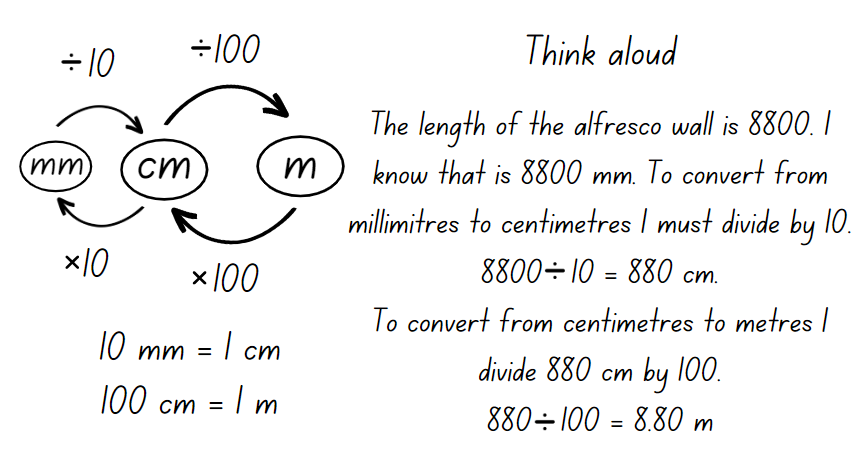 Provide students with Resource 19 – house plan, Resource 20 – house plan investigation and their workbook. Students use the information on the house plan to answer the questions on Resource 20 – house plan investigation and record in their workbook.This table details opportunities for differentiation.Consolidation and meaningful practice – 10 minutesExplain that students will design a backyard area for the house.The homeowner wants a fenced in rectangular pool, a garden shed and flower gardens in the backyard space outside Bed 1 and Bed 2. Each of these features will need to include measurements in millimetres (mm).Once students have drawn their backyard design, they calculate the perimeter of the pool and the shed and record in millimetres (mm), centimetres (cm) and metres (m).This table details opportunities for assessment.Resource 1 – place the digits 1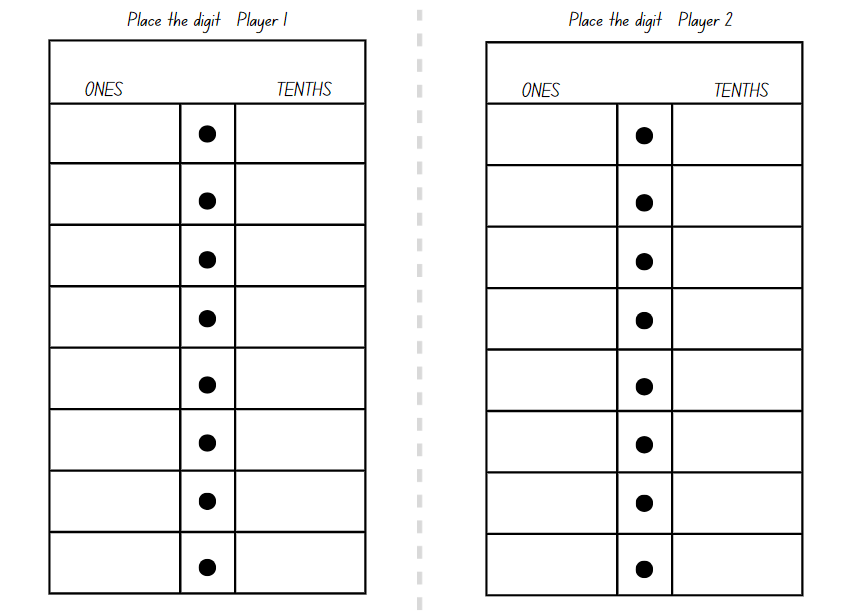 Resource 2 – 1 kg balance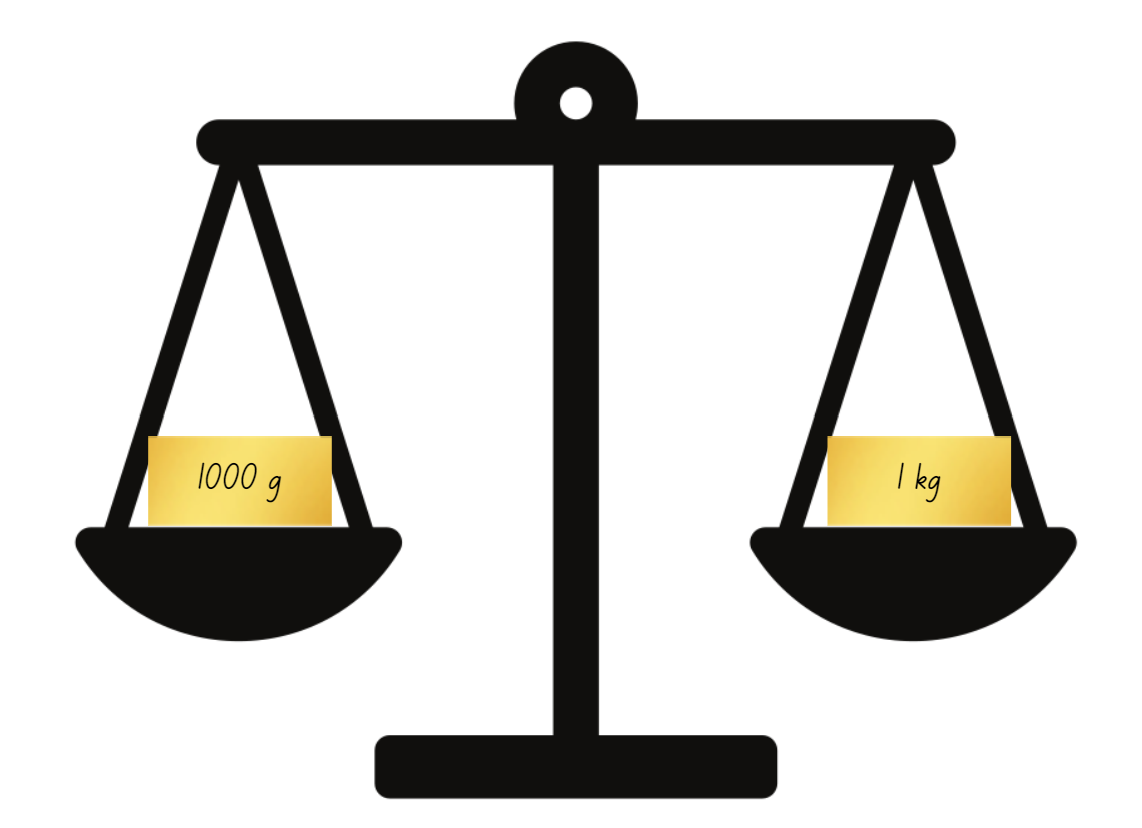 Resource 3 – mass sort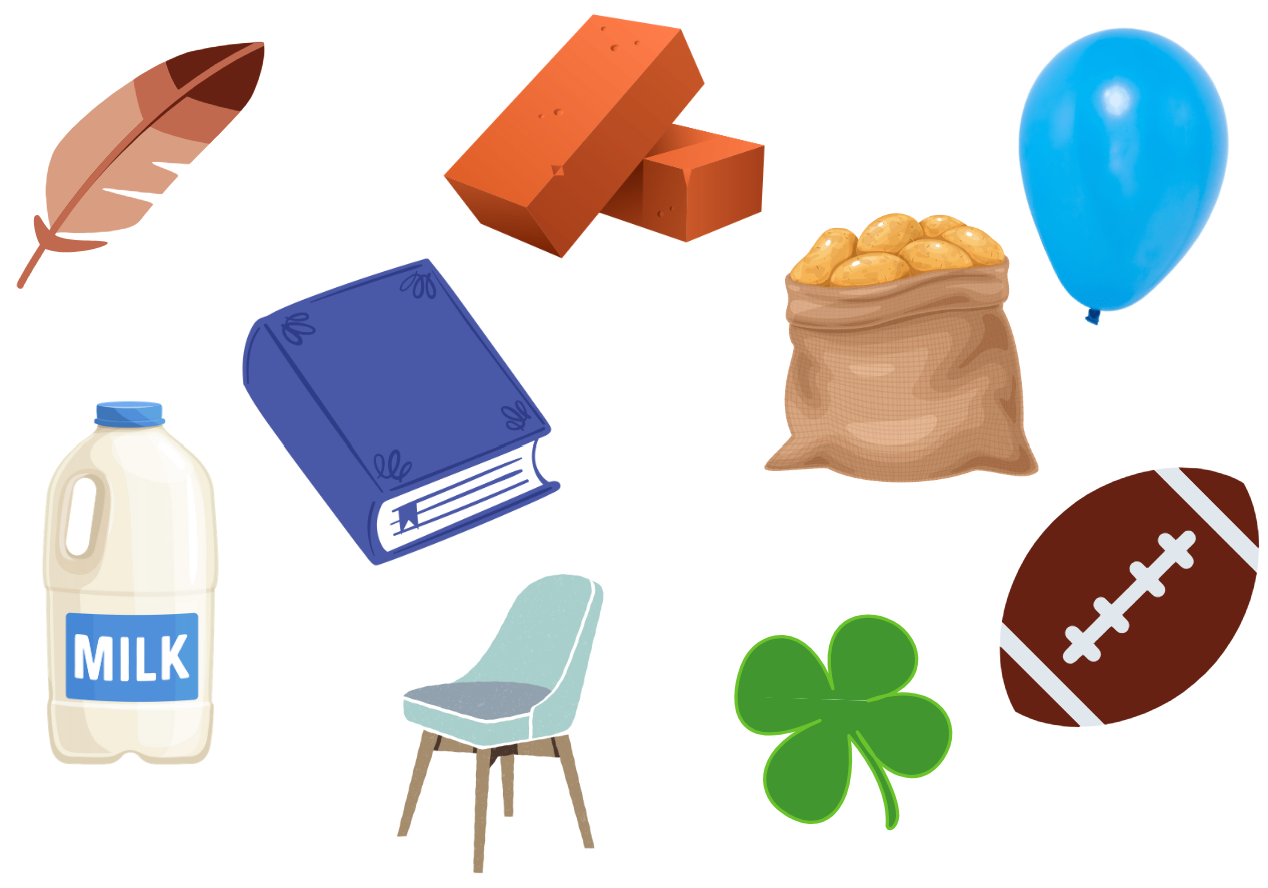 Resource 4 – about a kilogram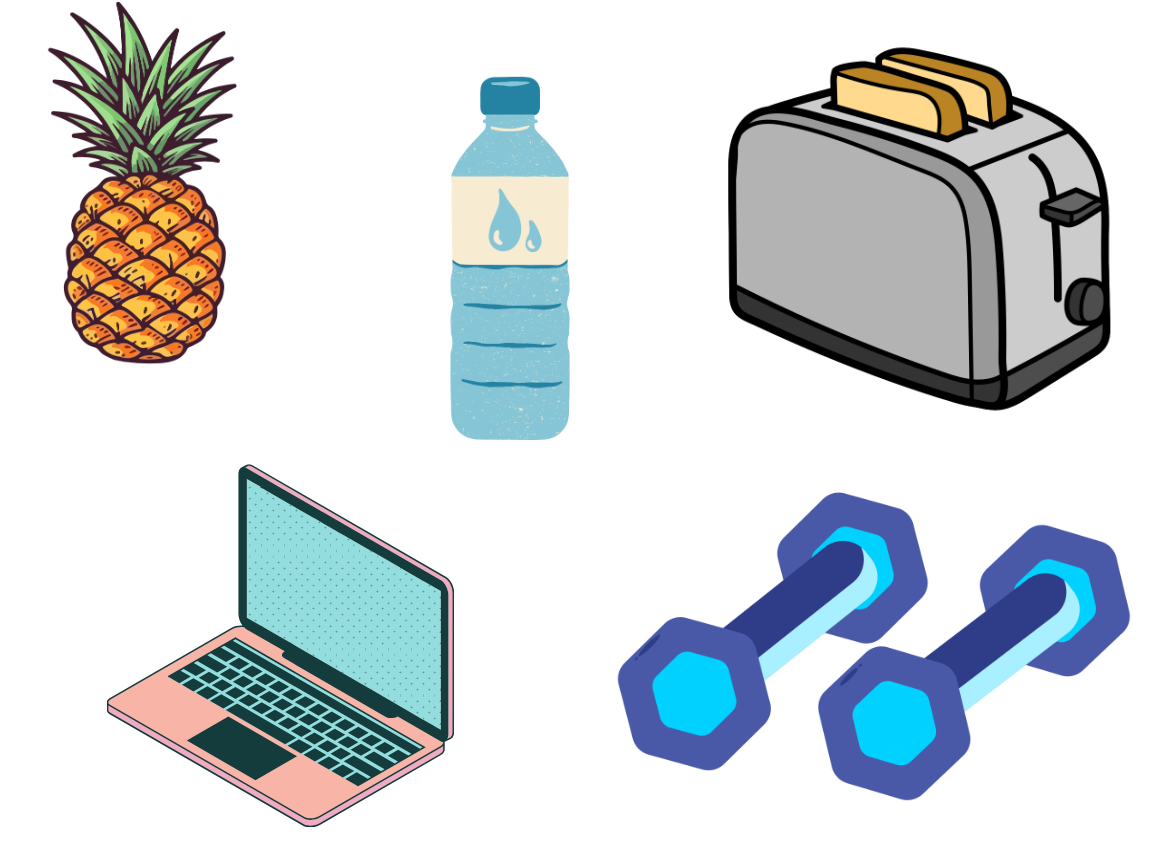 Resource 5 – place the digits 2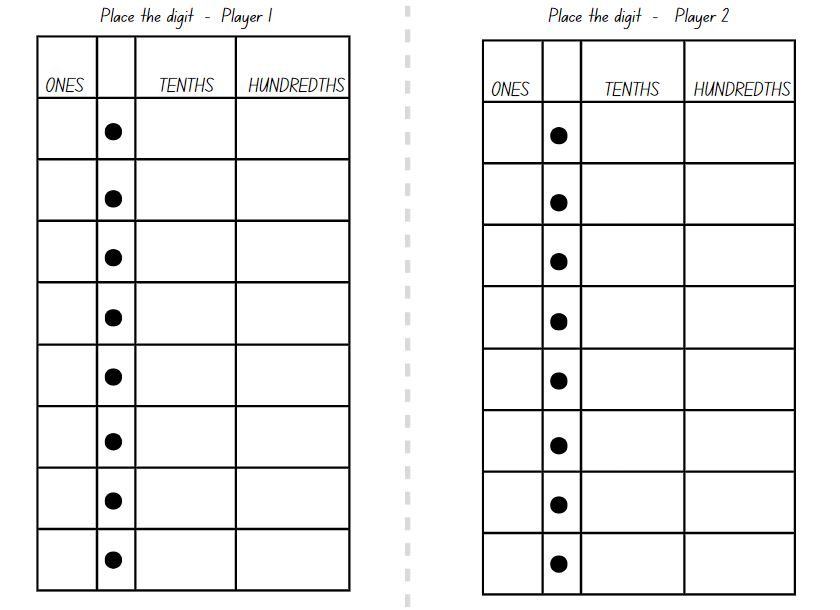 Resource 6 – number cards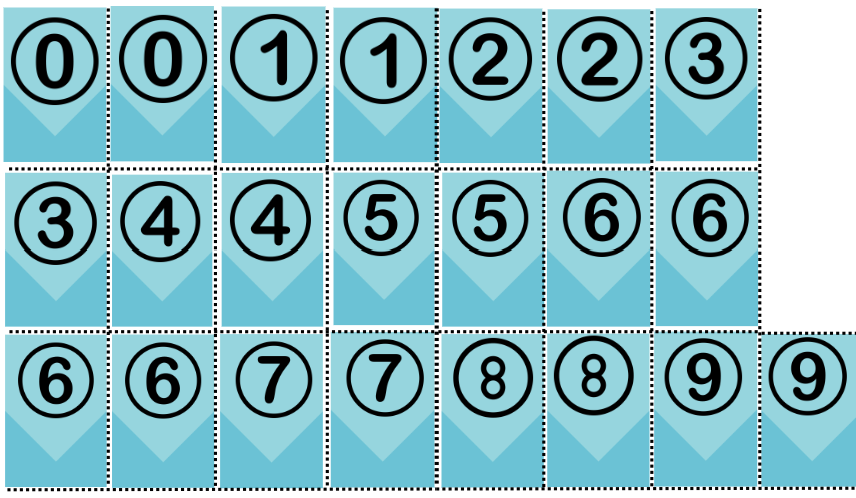 Resource 7 – cube model massResource 8 – fractions of kilogramsResource 9 – pumpkin competition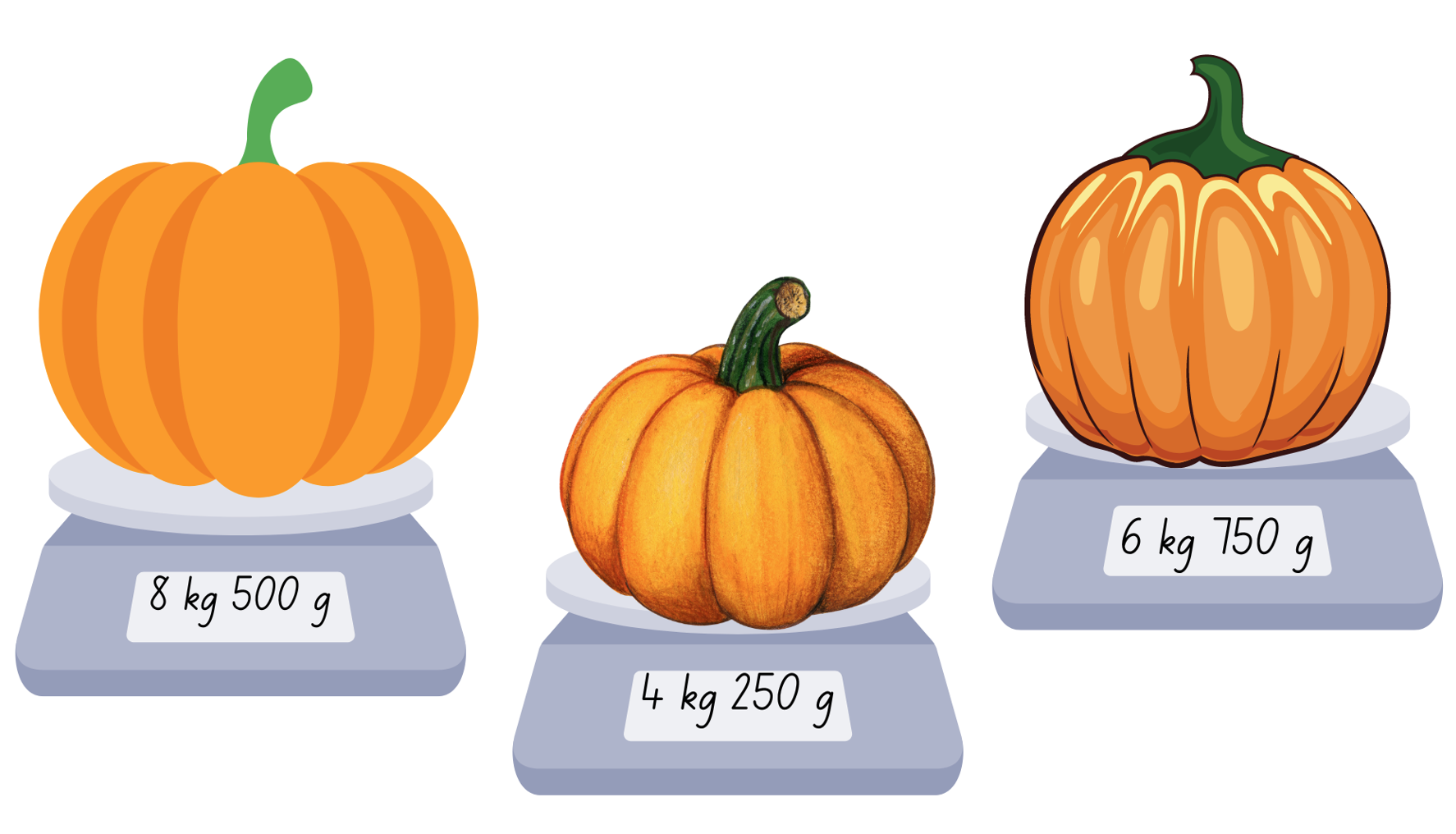 Resource 10 – mixed up decimals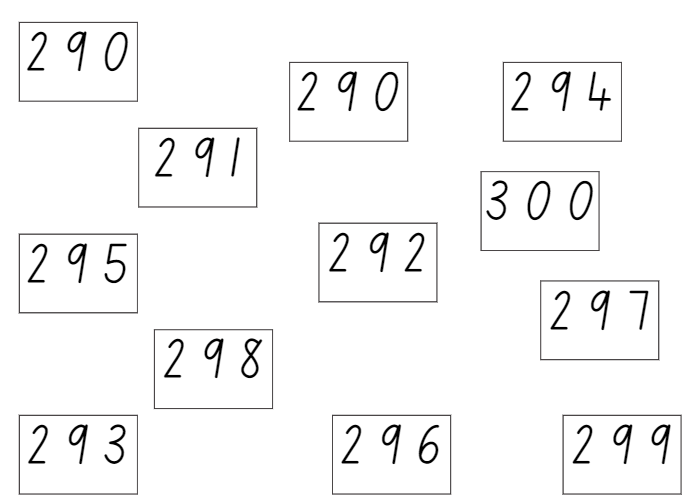 Resource 11 – grocery massResource 12 – kilogram fractions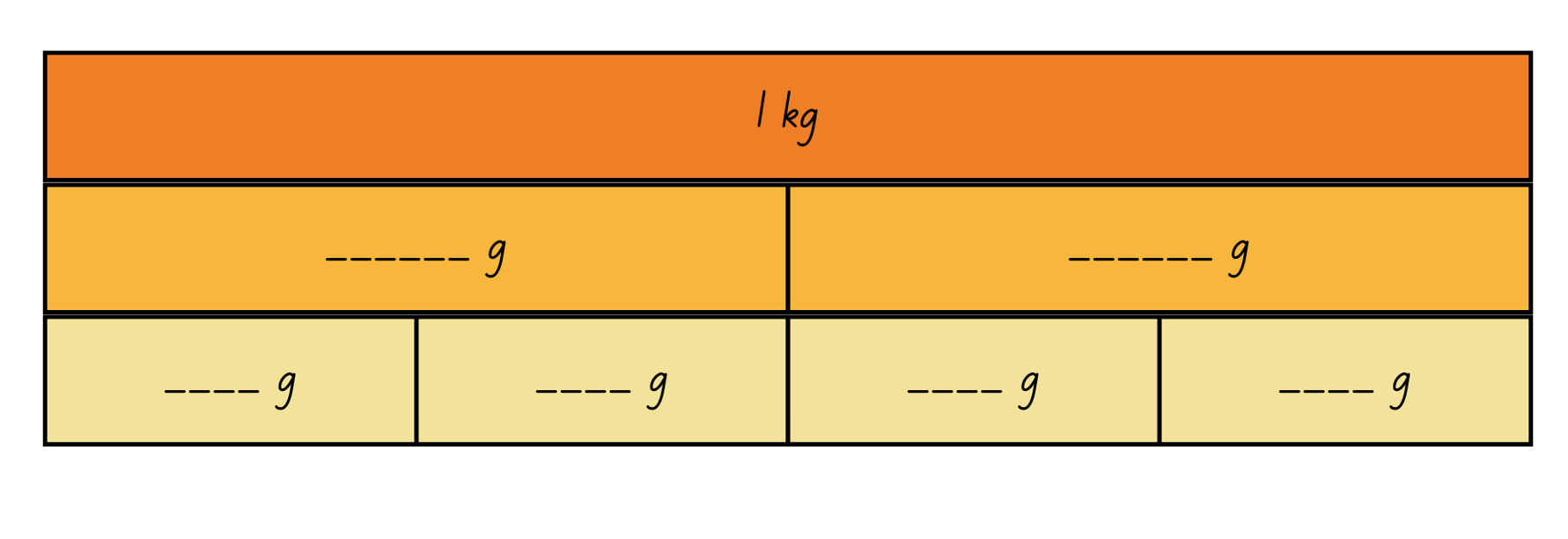 1 kg is equal to how many grams?How many grams in  kg?How many grams in  kg?500 g is equal to how many kilograms?Resource 13 – calculating perimeterResource 14 – squared paper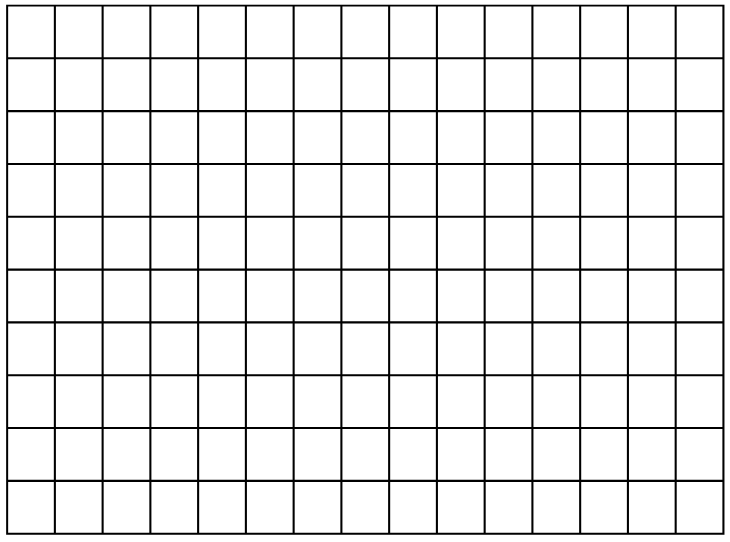 Resource 15 – making fact families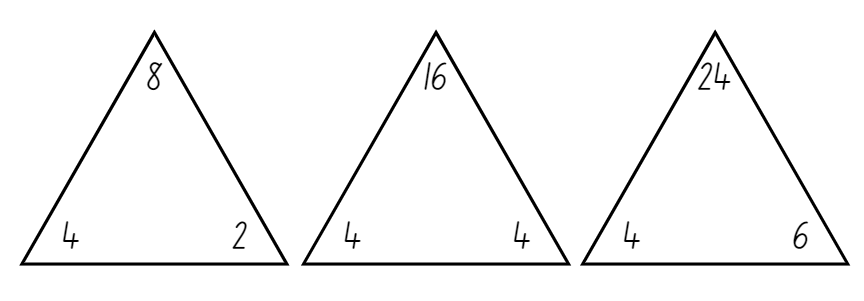 Resource 16 – animal jumpsPersonal ratio tableMy height is:100 cm = 1 mResource 17 – lots of buttonsLots of buttonsThe tailor received a delivery of buttons. In the box there are 6 packets of buttons.In each packet there are 10 buttons. How many buttons are there altogether?If the tailor is using the new buttons to sew onto 12 shirts, how many buttons will she use on each shirt?Resource 18 – ball throwingBall throwing challenge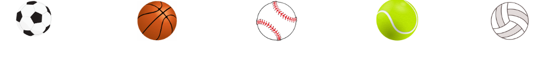 Resource 19 – house plan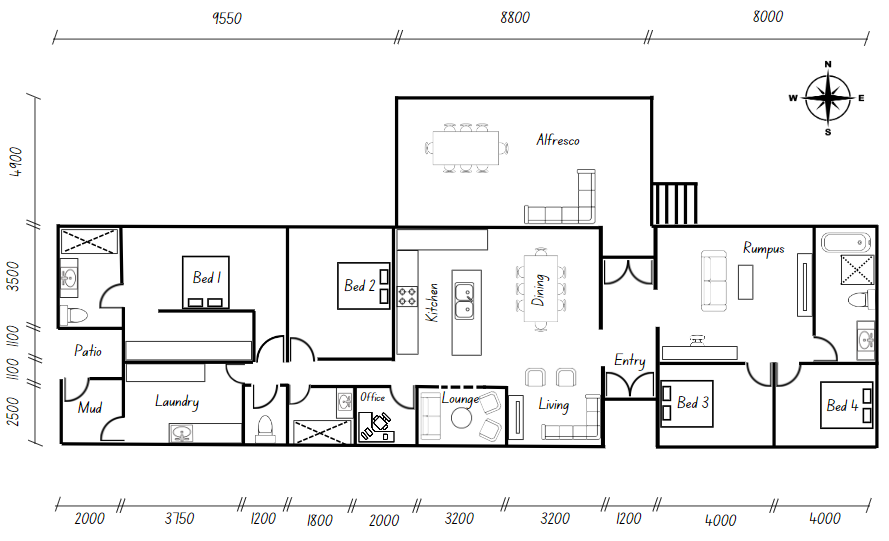 Resource 20 – house plan investigationWhat is the perimeter of the alfresco area?What is the perimeter of the office?What is the length of the southern wall of the lounge?What is the perimeter of the lounge?What is the width of the entry if doubled?What is the length of the eastern wall of the house?A wall painting has a length of 2600 mm. Would it fit on the eastern wall of the office? Yes/No. Why?What is the perimeter of the outside walls of the house?Syllabus outcomes and contentThe table below outlines the syllabus outcomes and range of relevant syllabus content covered in this unit. Content is linked to National Numeracy Learning Progression (version 3).Mathematics K–10 Syllabus © NSW Education Standards Authority (NESA) for and on behalf of the Crown in right of the State of New South Wales, 2022.ReferencesThis resource contains NSW Curriculum and syllabus content. The NSW Curriculum is developed by the NSW Education Standards Authority. This content is prepared by NESA for and on behalf of the Crown in right of the State of New South Wales. The material is protected by Crown copyright.Please refer to the NESA Copyright Disclaimer for more information https://educationstandards.nsw.edu.au/wps/portal/nesa/mini-footer/copyright.NESA holds the only official and up-to-date versions of the NSW Curriculum and syllabus documents. Please visit the NSW Education Standards Authority (NESA) website / and the NSW Curriculum website https://curriculum.nsw.edu.au.Mathematics K–10 Syllabus © NSW Education Standards Authority (NESA) for and on behalf of the Crown in right of the State of New South Wales, 2022.National Numeracy Learning Progression © Australian Curriculum, Assessment and Reporting Authority (ACARA) 2010 to present, unless otherwise indicated. This material was downloaded from the Australian Curriculum website (National Numeracy Learning Progression) accessed 11 September 2023 and was not modified.Australian Academy of Science (2024) ‘Measurement: Jump!’, Teaching resources, reSolve: Maths by Inquiry website, accessed 7 September 2023.New Zealand Ministry of Education (n.d.) ‘Place the Digits’, Resource, NZ Maths website, accessed 7 September 2023.New Zealand Ministry of Education (n.d.) ‘Weighing stations’, Resource, NZ Maths website, accessed 7 September 2023.University of Cambridge (2023) Watermelons, NRICH website, accessed 7 September 2023.University of Cambridge (2023) Dicey Perimeter, Dicey Area, NRICH website, accessed 7 September 2023.State of New South Wales (Department of Education) (2022) Stage 2 – mass, NSW Department of Education website, accessed 7 September 2023.State of New South Wales (Department of Education) (2022) ‘’, Stage 2 – mass, NSW Department of Education website accessed 7 September 2023.Further readingSiemon D, Warren E, Beswick K, Faragher R, Miller J, Horne Marj, Jazby D, Breed M, Clark J, Brady K (2020) Teaching Mathematics: Foundation to Middle Years, 3rd edn, Oxford University Press, Australia and New Zealand.Van de Walle J, Karp K, Bay-Williams JM, Brass A, Bentley B, Ferguson S, Goff W, Livy S, Marshman M, Martin D, Pearn C, Prodromou T, Symons D and Wilkie K (2019) Primary and Middle Years Mathematics: Teaching Developmentally, 1st Australian edn, Pearson Education Australia, Melbourne.© State of New South Wales (Department of Education), 2024The copyright material published in this resource is subject to the Copyright Act 1968 (Cth) and is owned by the NSW Department of Education or, where indicated, by a party other than the NSW Department of Education (third-party material).Copyright material available in this resource and owned by the NSW Department of Education is licensed under a Creative Commons Attribution 4.0 International (CC BY 4.0) license.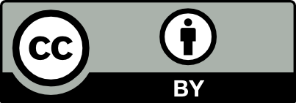 This licence allows you to share and adapt the material for any purpose, even commercially.Attribution should be given to © State of New South Wales (Department of Education), 2024.Material in this resource not available under a Creative Commons licence:the NSW Department of Education logo, other logos and trademark-protected materialmaterial owned by a third party that has been reproduced with permission. You will need to obtain permission from the third party to reuse its material.Links to third-party material and websitesPlease note that the provided (reading/viewing material/list/links/texts) are a suggestion only and implies no endorsement, by the New South Wales Department of Education, of any author, publisher, or book title. School principals and teachers are best placed to assess the suitability of resources that would complement the curriculum and reflect the needs and interests of their students.If you use the links provided in this document to access a third-party's website, you acknowledge that the terms of use, including licence terms set out on the third-party's website apply to the use which may be made of the materials on that third-party website or where permitted by the Copyright Act 1968 (Cth). The department accepts no responsibility for content on third-party websites.LessonContentDuration and resourcesLesson 1Daily number sense learning intention:extend the application of the place value system from whole numbers to tenths and hundredthsLesson core concept: the context determines the most suitable standard unit; sometimes a kilogram is too large.Core concept learning intention:use scaled instruments to measure and compare massesLesson duration: 60 minutesResource 1 – place the digits 1Resource 2 – 1 kg balanceResource 3 – mass sortResource 4 – about a kilogram6-sided diceDigital scales (one per group)Materials such as sand, pebbles, bark, chips, rice, or counters.Measuring cups (for example, plastic cups)Resealable bagsWriting materialsLesson 2Daily number sense learning intention:extend the application of the place value system from whole numbers to tenths and hundredthsLesson core concept: estimation of mass is guided by using known masses as benchmarks.Core concept learning intention:use scaled instruments to measure and compare massesLesson duration: 60 minutesResource 5 – place the digits 2Resource 6 – number cardsResource 7 – cube model massResource 8 – fractions of kilogramsResource 9 – pumpkin competitionDigital kitchen scalesIndividual whiteboardsLarge collection of interlocking cubesWriting materialsLesson 3Daily number sense learning intention:extend the application of the place value system from whole numbers to tenths and hundredthsLesson core concept: measuring tools need to be carefully handled, aligned and read.Core concept learning intention:use scaled instruments to measure and compare massesLesson duration: 65 minutesResource 10 – mixed up decimalsResource 11 – grocery massResource 12 – kilogram fractionsDigital kitchen scalesIndividual whiteboardsMasking tapeSelection of pantry items, such as flour, rice or can of soupWriting materialsLesson 4Daily number sense learning intention:teacher-identified task based on student needsLesson core concept: measuring tools help to become familiar with common measures.Core concept learning intentions:use scaled instruments to measure and compare massesuse scaled instruments to measure and compare lengthsLesson duration: 70 minutesDigital kitchen scalesEqual-arm balancesMetric weightsSelection of measuring tools, such as 30 cm rulers, trundle wheels, metre rulersWriting materialsLesson 5Daily number sense learning intention:recall multiplication facts of 2 and 4, 5 and 10 and related division factsLesson core concept: length can measure a straight line, a perimeter, or an edge.Core concept learning intention:use scaled instruments to measure and compare perimetersLesson duration: 60 minutesResource 13 – calculating perimeterResource 14 – squared paper30 cm rulers6-sided dice10-sided diceMasking tape or chalkMetre rulersWriting materialsLesson 6Daily number sense learning intention:recall multiplication facts of 2 and 4, 5 and 10 and related division factsLesson core concept: decimal numbers are often seen in measurement.Core concept learning intentions:use scaled instruments to measure and compare lengthsextend the application of the place value system from whole numbers to tenths and hundredthsLesson duration: 70 minutesResource 15 – making fact familiesResource 16 – animal jumps30 cm rulersMetre rulersTrundle wheelsWriting materialsLesson 7Daily number sense learning intention:recall multiplication facts of 2 and 4, 5 and 10 and related division factsLesson core concept: decimal numbers add precision to descriptions of objects.Core concept learning intentions:use scaled instruments to measure and compare lengthsextend the application of the place value system from whole numbers to tenths and hundredthsLesson duration: 65 minutesResource 17 – lots of buttonsResource 18 – ball throwing30 cm rulersMetre rulersSports cones or beanbags for markersTape measuresTrundle wheelsVariety of sport balls (for example, tennis balls, footballs or basketballs)Writing materialsLesson 8Daily number sense learning intention:teacher-identified task based on student needsLesson core concept: comparing and converting units of measurement helps to make sense of our world.Core concept learning intention:use scaled instruments to measure and compare lengths and perimetersLesson duration: 60 minutesResource 19 – house planResource 20 – house plan investigation30 cm rulersWriting materialsDaily number sense learning intentionDaily number sense success criteriaStudents are learning to:extend the application of the place value system from whole numbers to tenths and hundredths.Students can:use the decimal point as a marker to identify the position of the ones digit when expressing tenths as decimals.Assessment opportunitiesLinksWhat to look for:Can students use the decimal point as a marker to identify the position of the ones digit when expressing tenths as decimals? [MA2-RN-02]Links to National Numeracy Learning Progressions (NNLP):NPV8, NPV9.Links to suggested Interview for Student Reasoning (IfSR) tasks:IfSR-NP: 4B.6.Core concept learning intentionCore concept success criteriaStudents are learning to:use scaled instruments to measure and compare masses.Students can:recognise the need for a formal unit smaller than the kilogramuse a scaled instrument to relate 1000 grams to one kilogramidentify familiar objects that can be measured in gramsmeasure and record mass in grams (g) using a scaled instrument.Too hard?Too easy?Students cannot use scaled instruments to measure and compare masses.Support students to order the bags from lightest to heaviest by hefting.Provide students with bags filled with materials and labelled with their gram measurement for students to order.Students can use scaled instruments to measure and compare masses.Challenge students to calculate the mass of all the bags together or 6 bags of each type of material.Ask students to calculate which 2 bags of materials could be combined to make a mass of one kilogram.Assessment opportunitiesLinksWhat to look for:Can students recognise the need for a formal unit smaller than the kilogram? [MAO-WM-01, MA2-NSM-01]Can students use a scaled instrument to relate 1000 grams to one kilogram? [MAO-WM-01, MA2-NSM-01]Can students identify familiar objects that could be measured in grams? [MAO-WM-01, MA2-NSM-01]Can students measure and record mass in grams (g) using a scaled instrument? [MAO-WM-01, MA2-NSM-01]Links to National Numeracy Learning Progressions (NNLP):UuM4, UuM6.Daily number sense learning intentionDaily number sense success criteriaStudents are learning to:extend the application of the place value system from whole numbers to tenths and hundredths.Students can:express decimals as both tenths and hundredthsdistinguish between the role of zero in various positions.Assessment opportunitiesLinksWhat to look for:Can students express decimals as both tenths and hundredths? [MAO-WM-01, MA2-RN-02]Can students recognise the role of zero in various positions? [MAO-WM-01, MA2-RN-02]Links to National Numeracy Learning Progressions (NNLP):NPV8, NPV9.Links to suggested Interview for Student Reasoning (IfSR) tasks:IfSR-NP: 4B.6.Core concept learning intentionCore concept success criteriaStudents are learning to:use scaled instruments to measure and compare masses.Students can:recognise the need for a formal unit smaller than the kilogramuse a scaled instrument to relate 1000 grams to one kilogramidentify familiar objects that could be measured in gramsmeasure and record mass in grams (g) using a scaled instrumentinterpret commonly used fractions of a kilogram, including , ,  and relate these to the number of grams.Too hard?Too easy?Students cannot use scaled instruments to measure and compare masses.Provide students with the mass of a 20-cube model to use for their estimate of a 40-cube model.Ask students to estimate the mass of models made of less cubes. For example, one cube, 5 cubes and 10 cubes.Students can use scaled instruments to measure and compare masses.Students calculate the mass of models with 15, 45 and 75 cubes.Students work out how many cubes will be needed to build a model with a mass of one and a quarter kg.Assessment opportunitiesLinksWhat to look for:Can students recognise the need for a formal unit smaller than the kilogram? [MAO-WM-01, MA2-NSM-01]Can students use a scaled instrument to relate 1000 grams to one kilogram? [MAO-WM-01, MA2-NSM-01]Can students measure and record mass in grams (g) using a scaled instrument? [MAO-WM-01, MA2-NSM-01]Can students interpret commonly used fractions of a kilogram, including , ,  and relate these to the number of grams? 
[MAO-WM-01, MA2-NSM-01]Links to National Numeracy Learning Progressions (NNLP):UuM4, UuM6.Daily number sense learning intentionDaily number sense success criteriaStudents are learning to:extend the application of the place value system from whole numbers to tenths and hundredths.Students can:use the decimal point as a marker to identify the position of the ones digit when expressing tenths as decimalsrepresent and compare tenths as decimals using linear representationsexpress decimals as both tenths and hundredths.Assessment opportunitiesLinksWhat to look for:Can students use the decimal point as a marker to identify the position of the ones digit when expressing tenths as decimals? [MAO-WM-01, MA2-RN-02]Can students represent and compare tenths as decimals using linear representation? [MAO-WM-01, MA2-RN-02]Can students express decimals as both tenths and hundredths [MAO-WM-01, MA2-RN-02]Links to National Numeracy Learning Progressions (NNLP):NPV8, NPV9.Links to suggested Interview for Student Reasoning (IfSR) tasks:IfSR-NP: 4B.6.Core concept learning intentionCore concept success criteriaStudents are learning to:use scaled instruments to measure and compare masses.Students can:use a scaled instrument to relate 1000 grams to one kilogrammeasure and record mass in grams (g) using a scaled instrumentinterpret commonly used fractions of a kilogram, including , ,  and relate these to the number of gramsrecord masses greater than a kilogram using kilograms and grams.Too hard?Too easy?Students cannot use scaled instruments to measure and compare masses.Provide metric weights to assist students with hefting and estimating mass of grocery items.Provide students with concrete materials or a calculator to assist with calculating the difference.Students can use scaled instruments to measure and compare masses.Challenge students to combine the mass of 3 or 4 grocery items and find the total.Students calculate: Mrs Baker needs  of a kilogram of flour to bake a cake. She only has 600 grams. How much more flour does she need?Students calculate: Sarah has one kilogram of strawberries. She wants to share them equally between 4 friends. How many grams will each friend get?Assessment opportunitiesLinksWhat to look for:Can students use a scaled instrument to relate 1000 grams to one kilogram? [MAO-WM-01, MA2-NSM-01]Can students measure and record mass in grams (g) using a scaled instrument? [MAO-WM-01, MA2-NSM-01]Can students interpret commonly used fractions of a kilogram, including , ,  and relate these to the number of grams? 
[MAO-WM-01, MA2-NSM-01]Can students record masses greater than a kilogram using kilograms and grams? [MAO-WM-01, MA2-NSM-01]Links to National Numeracy Learning Progressions (NNLP):UuM4, UuM6.Core concept learning intentionsCore concept success criteriaStudents are learning to:use scaled instruments to measure and compare massesuse scaled instruments to measure and compare lengths.Students can:measure and record mass in grams (g) and kilograms (kg) using a scaled instrumentcompare 2 or more objects by mass measured in kilograms and grams using a set of scalesselect and use an appropriate unit to estimate, measure and compare lengths and distancesconvert lengths between metres and centimetres.Too hard?Too easy?Students cannot use scaled instruments to measure and compare masses and lengths.Instruct students to find one object that has a mass between one kilogram and 1.5 kilograms.Support students to measure 3 objects individually and record the lengths in centimetres.Students can use scaled instruments to measure and compare masses and lengths.Challenge students to find 2 objects that have a difference in mass of 200 grams.Students combine the lengths of the 3 objects and record the measurement in millimetres before converting to centimetres and metres.Assessment opportunitiesLinksWhat to look for:Can students measure and record mass in grams (g) and kilograms (kg) using a scaled instrument? [MAO-WM-01, 
MA2-NSM-01]Can students compare 2 or more objects by mass measured in kilograms and grams using a set of scales? [MAO-WM-01, 
MA2-NSM-01]Can students select and use an appropriate unit to estimate, measure and compare lengths and distances? [MAO-WM-01, MA2-GM-02]Can students convert lengths between metres and centimetres? [MAO-WM-01, MA2-GM-02]Links to National Numeracy Learning Progressions (NNLP):UuM4, UuM6.Daily number sense learning intentionDaily number sense success criteriaStudents are learning to:recall multiplication facts of 2 and 4, 5 and 10 and related division facts.Students can:link multiplication and division fact families using arrays.Assessment opportunitiesLinksWhat to look for:Can students link multiplication and division fact families using arrays? [MAO-WM-01, MA2-MR-01]Links to National Numeracy Learning Progressions (NNLP):MuS6.Core concept learning intentionCore concept success criteriaStudents are learning to:use scaled instruments to measure and compare perimeters.Students can:use the term perimeter to describe the distance around the boundaryestimate and measure the perimeter of quadrilaterals.Too hard?Too easy?Students cannot use scaled instruments to measure and compare lengths.Provide students with the length of one side of the shape to assist with measuring perimeter.Provide students with a long piece of string to lay over the boundary/perimeter, then stretch it out to show the total length. Support students to measure the length.Students can use scaled instruments to measure and compare lengths.Challenge students to double and triple the perimeter of an item measured.Pose the following: a rectangular paddock has a perimeter of 80 metres. In workbooks, students draw and label 2 alternative plans for what this paddock might look like.Assessment opportunitiesLinksWhat to look for:Can students use the term perimeter to describe the distance around the boundary? [MAO-WM-01, MA2-GM-02]Can students estimate and measure the perimeters of quadrilaterals? [MAO-WM-01, MA2-GM-02]Links to National Numeracy Learning Progressions (NNLP):UuM7.Daily number sense learning intentionDaily number sense success criteriaStudents are learning to:recall multiplication facts of 2 and 4, 5 and 10 and related division facts.Students can:generate multiplication and division fact families for multiples of 2 and 4, 5 and 10.Assessment opportunitiesLinksWhat to look for:Can students generate multiplication and division fact families for multiples of 2 and 4, 5 and 10? [MAO-WM-01, MA2-MR-01]Links to National Numeracy Learning Progressions (NNLP):MuS6.Core concept learning intentionsCore concept success criteriaStudents are learning to:extend the application of the place value system from whole numbers to tenths and hundredthsuse scaled instruments to measure and compare lengths.Students can:use the decimal point as a marker to identify the position of the ones digit when expressing tenths as decimalsconvert between metres and centimetresrecord lengths and distances using decimal notation to 2 decimal places.Too hard?Too easy?Students cannot extend the application of the place value system from whole numbers to tenths and hundredths and use scaled instruments to measure and compare lengths.Provide concrete materials, number charts or calculators for students to use when adding their height.Support students to measure out the length of animal jumps rather than calculate.Students can extend the application of the place value system from whole numbers to tenths and hundredths and use scaled instruments to measure and compare lengths.Challenge students to calculate the height of the kangaroo if it can jump 620 centimetres, recording in their workbook.Challenge students to calculate the combined distance a kangaroo, frog, grasshopper and flea can jump.Assessment opportunitiesLinksWhat to look for:Can students use the decimal point as a marker to identify the position of the ones digit when expressing tenths as decimals? [MAO-WM-01, MA2-RN-01, MA2-RN-02]Can students convert between metres and centimetres, and between centimetres and millimetres? [MAO-WM-01, 
MA2-GM-02]Can students record lengths and distances using decimal notation to 2 decimal places? [MAO-WM-01, MA2-GM-02]Links to National Numeracy Learning Progressions (NNLP):UuM8.Daily number sense learning intentionDaily number sense success criteriaStudents are learning to:recall multiplication facts of 2 and 4, 5 and 10 and related division facts.Students can:generate multiplication and division fact families for multiples of 2 and 4, 5 and 10use knowledge of fact families to solve problems.Assessment opportunitiesLinksWhat to look for:Can students generate multiplication and division fact families for multiples of 2 and 4, 5 and 10? [MAO-WM-01, MA2-MR-01] Can students use knowledge of fact families to solve problems? [MAO-WM-01, MA2-MR-01]Links to National Numeracy Learning Progressions (NNLP):MuS6.Core concept learning intentionsCore concept success criteriaStudents are learning to:use scaled instruments to measure and compare lengthsextend the application of the place value system from whole numbers to tenths and hundredths.Students can:use the decimal point as a marker to identify the position of the ones digit when expressing tenths as decimalsrecognise that 10-tenths is recorded as 1.0 and regroup when using decimal notationconvert between metres and centimetresrecord lengths and distances using decimal notation to 2 decimal places.Too hard?Too easy?Students convert between units of measurement.Support students to only measure in metres, rounding up and down to the nearest whole metre.Provide students with concrete materials to assist with finding the difference between their shortest and longest throws.Students convert between units of measurement.Challenge students to place the throws into ascending order and calculate the difference in both centimetres and millimetres between the longest and shortest throws.Challenge students to justify if the weight of the different balls has an impact on the length of the throw.Assessment opportunitiesLinksWhat to look for:Can students use the decimal point as a marker to identify the position of the ones digit when expressing tenths as decimals? [MAO-WM-01, MA2-RN-01, MA2-RN-02]Can students recognise that 10-tenths is recorded as 1.0 and regroup when using decimal notation? [MAO-WM-01, 
MA2-RN-01, MA2-RN-02]Can students convert between metres and centimetres, and between centimetres and millimetres? [MAO-WM-01, 
MA2-GM-02]Can students record lengths and distances using decimal notation to 2 decimal places? [MAO-WM-01, MA2-GM-02]Links to National Numeracy Learning Progressions (NNLP):UuM8.Core concept learning intentionCore concept success criteriaStudents are learning to:use scaled instruments to measure and compare lengths and perimeters.Students can:convert between metres and centimetres, and between centimetres and millimetresestimate and measure the perimeters of quadrilateralsrecord lengths and distances using decimal notation to 2 decimal placesuse the decimal point as a marker to identify the position of the ones digit when expressing tenths as decimals.Too hard?Too easy?Students cannot measure and compare lengths and convert between units of measurement.Reduce the number of questions for students to answer on Resource 20 – house plan investigation.Support students to provide answers in millimetres only, consolidating students’ knowledge of one unit of measurement.Students measure and compare lengths and convert between units of measurement.Challenge students to calculate the combined perimeter of all the bedrooms. Record answers in metres, centimetres and millimetres.Challenge students to answer: The homeowner planted shrubs along the total length of the property boundary. The shrubs are 50 millimetres apart. How many shrubs are required?Assessment opportunitiesLinksWhat to look for:Can students convert between metres and centimetres, and between centimetres and millimetres? [MAO-WM-01, 
MA2-GM-02]Can students estimate and measure the perimeters of quadrilaterals? [MAO-WM-01, MA2-GM-02]Can students record lengths and distances using decimal notation to 2 decimal places? [MAO-WM-01, MA2-GM-02]Can students use the decimal point as a marker to identify the position of the ones digit when expressing tenths as decimals? [MAO-WM-01, MA2-RN-01, MA2-RN-02]Links to National Numeracy Learning Progressions (NNLP):UuM7, UuM8.Number of cubesEstimateMeasure20gg40gg50gg60gg100gg200gg1000ggNumber of cubesMeasureFraction of a kilo250 g750 g1 kgItemEstimated massMeasured massWhat was the difference?QuadrilateralEstimationMeasureMy height is ______×2×3×6×10Equals (cm)AnimalTimes as manyEquals (cm)Equals (m)Kangaroo4Grasshopper8Frog12Flea20Ball typeFirst throwDistance (m)Distance (cm)Second throwDistance (m)Distance (cm)Outcomes and content12345678Representing numbers using place value B: Decimals: Extend the application of the place value system from whole numbers to tenths and hundredthsMAO-WM-01, MA2-RN-02Use the decimal point as a marker to identify the position of the ones digit when expressing tenths as decimalsxxxxxRecognise that 10-tenths is recorded as 1.0 and regroup when using decimal notationxxExpress decimals as both tenths and hundredths xxxxDistinguish between the role of zero in various positionsxxLocate and order decimals representing tenths and hundredths on a number line, describing their relative sizexMultiplicative relations A: Recall multiplication facts of 2 and 4, 5 and 10 and related division facts MAO-WM-01, MA2-MR-02Recognise and use the symbols for multiplied by (x), divided by (÷) and equals (=)xxxLink multiplication and division fact families using arraysxxGenerate multiplication fact families for multiples of 2 and 4, 5 and 10xxxGeometric measure B: Use scaled instruments to measure and compare lengthsMAO-WM-01, MA2-GM-02Select and use an appropriate unit to estimate, measure and compare lengths and distancesxUse the term perimeter to describe the distance around the boundaryxxEstimate and measure the perimeters of quadrilateralsxxConvert between metres and centimetres, and between centimetres and millimetresxxxxRecord lengths and distances using decimal notation to 2 decimal places xxxNon-spatial measure A: Mass: Compare objects using the kilogramMAO-WM-01, MA2-NSM-01Recognise the need for a formal unit to measure massxIdentify familiar objects that have a mass of about one kilogramxNon-spatial measure B: Mass: Use scaled instruments to measure and compare massesMAO-WM-01, MA2-NSM-01Recognise the need for a formal unit smaller than the kilogramxxxUse a scaled instrument to relate 1000 grams to one kilogramxxxIdentify familiar objects that could be measured in gramsxxxMeasure and record mass in grams (g) using a scaled instrumentxxxxCompare 2 or more objects by mass measured in kilograms and grams using a set of scalesxInterpret commonly used fractions of a kilogram, including , , , and relate these to the number of gramsxxRecord masses greater than a kilogram using kilograms and gramsx